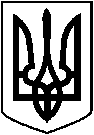  ЛЕТИЧІВСЬКА СЕЛИЩНА РАДА ХМЕЛЬНИЦЬКОЇ ОБЛАСТІВИКОНАВЧИЙ КОМІТЕТ   Р І Ш Е Н Н Я   17.02.2021 р.                                  Летичів                                       № 24  Про дозвіл на зрізку деревРозглянувши заяви громадян про дозвіл на зрізку дерев, керуючись п.7 ст. 30 Закону України «Про місцеве самоврядування в Україні», п.2 Постановою Кабінету Міністрів України №1045 «Про затвердження Порядку видалення дерев, кущів, газонів і квітників у населених пунктах» виконком селищної ради  В И Р І Ш И В :Дати  дозвіл:Летичівській селищній раді на зрізку трьох аварійних верб, одного аварійного клена, двох аварійних ясенів за адресою с.Кудинка вул. Набережна, п’яти аварійних лип за адресою с.Кудинка (біля старостату), п’ятнадцяти аварійних кленів за адресою с. Рожни (територія ФАПу), однієї сухостійної ялини за адресою смт Летичів вул. Героїв Крут, 2/1, одного аварійного ясена за адресою смт Летичів вул. Соборна, 16, однієї аварійної берези за адресою смт Летичів вул. Гончарна, 23, одинадцяти аварійних лип, однієї аварійної шовковиці, восьми аварійних акацій, двох аварійних верб за адресою смт Летичів вул. Героїв Крут (від буд. №19 до буд. №31), двох  аварійних сосен, шести аварійних тополь за адресою с.Антонівка (кладовище), двадцяти  однієї  аварійної  акації, трьох аварійних кленів, десяти аварійних ясенів за адресою: смт Летичів вул. Кармалюка (від магазину «Марія» до дитячого садочка «Журавлик»). Летичівській селищній раді провести омоложувальну обрізку дерев по вул. Набережна с.Копитинці.     3. Термін дії рішення про дозвіл на зрізку дерев – 6 місяців.     4.  Контроль  за  виконанням   даного  рішення  покласти  на заступника             селищного голови Ніцевича А.В.           Селищний голова                                                 Ігор ТИСЯЧНИЙ   